البيانات الشخصية:                                                     Personal Information :- 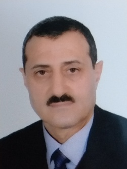 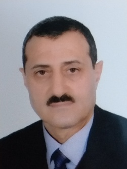 الشهادات والمؤهلات                                                         Academic Qualificationالخبرات المهنية والأكاديمية Professional and Academic Experience           المنشورات العلمية Publicationsمصادر التزكية Sources of recommendations: الاسم الرباعي واللقب: وليد غانم احمد ابراهيم الطائيName: Waleed Ghanim Ahmad AL_Taeeتاريخ ومكان الميلاد : 13/5/1961Date and place of Birth: 13/5/1961 Mosulالجنس : ذكر Sex : maleالعنوان الحالي : الموصل / العراقPresent address : Mosul / Iraqالحالة الاجتماعية : متزوجMarital status : Marriedعدد افراد الاسرة : 12No. of House Dependents : 12الديانة : مسلمReligion : Muslimتاريخ اول تعيين بالوظيفة : 10/8/1985Date of First job : 10/8/1985المنصب الاداري الحالي : تدريسي/ فرع طب الاسرة والمجتمعAdministrative Position : Community & Family Medicine Department /Teacherرقم هوية الاحوال المدنية : 00755897ID No. : 00755897الجنسية : عراقيNationality : Iraqiالبريد الالكتروني:E-mail : drwaleed1961 @yahoo.com                                              البريد الالكتروني:E-mail : drwaleed1961 @yahoo.com                                              الشهادة : / تاريخها / الجهة المانحةبكالوريوس طب وجراحة عامة /1985/كلية الطب – جامعة الموصلتدريب إقامة قدمى في ردهة العناية القلبية المركزة وردهة الباطنية لمدة عام /1993 /مستشفى ابن سيناماجستير في طب المجتمع /1995/ كلية الطب – جامعة الموصلدكتوراة في طب المجتمع /2000 / كلية الطب – جامعة الموصلCertificate / date / Institute*  M.B.Ch.B  / 1985 / College of   Medicine /University of Mosul* Permanent residency at CCU and internal medicine units /1993 /Ibn Sina teaching hospital *  M. Sc. In Community Medicine1995 College of Medicine /University of Mosul*  Ph.D. In Community Medicine -2000 – College of Medicine /University of Mosulاللقب العلمي : استاذ مساعد تاريخ الحصول على اللقب الحالي 14/1/2010Scientific Degree : Assistant professorDate of Present Degree : 14/1/2010التخصص العام : طب المجتمعGeneral specialty : Community Medicineالتخصص الدقيق : تعليم طبي طب اسرةSubspecialty : Medical Education family medicineالخبرات العلمية والحقلية: دراسات أولية في أساسيات الطب , صحة البيئة , إدارة صحية , تغذية , أخلاقيات الطب والرعاية الصحية الأوليةدراسات عليا في موضوع الإدارة الصحية واقتصاديات الصحة وصحة البيئة والتغذية لطلبة الدبلوم والماجستير والدكتوراه والبوردعدة ورشات عمل لمنظمة الصحة العالمية في وزارتي الصحة والتعليم العاليورشات عمل حول طرائق الاختبارات ومهارات الاتصال ونقل المعلوماتكتب الشكر : (27) كتاب شكر من مختلف الجهاتالنشاطات الأخرى عضو لجنة الاعتمادية / عضو ارتباط المركز الوطني الريادي لبحوث السرطان - مسؤول وحدة الارشاد /ممثل كلية الطب للتنسيق مع رئاسة الجامعة – عضو اللجنة العلمية في فرع طب الاسرة والمجتمعنشاطات الاشراف العلمية :عدد طلبة الماجستير : 5عدد طلبة الدكتوراه  والبورد : 12عدد طلبة الدبلوم : 2Teaching duties (subjects):Undergraduate teaching:1- Foundations in Medicine /First year students.2- Community Medicine /3rd&4th years students.3- Medical Ethics / 4th year students . Post graduate Teaching:Medical Administration ,,Environmental Health, (Primary health care and Nutrition) for Diploma , Master , PhD & Board of family / Community Medicine Students.4-Work Shops Participation: Several WHO Work Shops at MOH & MOHESeveral Work Shops about Methods of assessments & communication Methods.5- Commendation Letters : 27 6- Other activities : Accreditation committee member , National center for cancer research engagement member/The head of students guiding unit , Member of the scientific committee/ department of  family &community medicineScientific supervisory activities:No. of MSc students : 5 studentsNo. of PhD &Board students : 12 studentsNo. of Diploma students : 2 studentsالمنشورات العلمية : (9) بحوث علمية منشورة داخل القطر(4) بحوث علمية منشورة خارج القطر(8) بحوث في مؤتمرات علميةNo. of publications :Local : 9International : 4Scientific conferences : 8أ.د. صميم احمد الدباغ / كلية طب دهوكأ.د. زيد مؤيد شندالة / كلية طب الموصلأ.د. بسام عبد المبدئ النعمة /كلية طب الموصلProf. Samim AL-DabbaghProf. Zaid Moayad ShindalahProf. Bassam AL-Neema